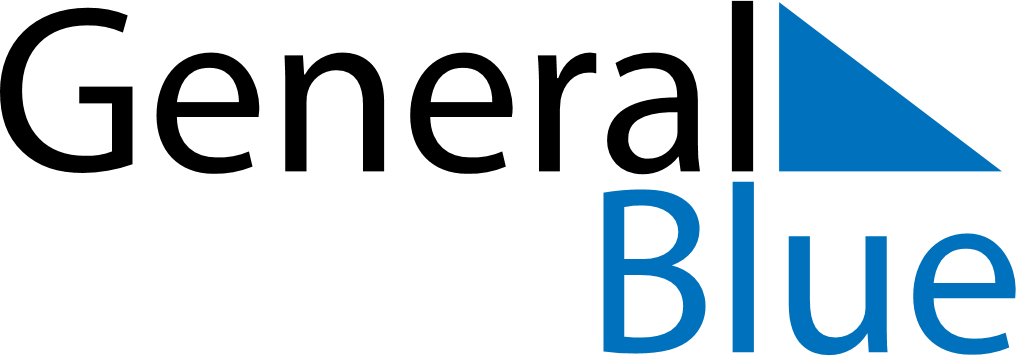 December 2029December 2029December 2029December 2029VietnamVietnamVietnamMondayTuesdayWednesdayThursdayFridaySaturdaySaturdaySunday1123456788910111213141515161718192021222223National Defence DayNational Defence Day242526272829293031